Astley, Tyldesley and Mosley Common Team – Newsletter:July 2019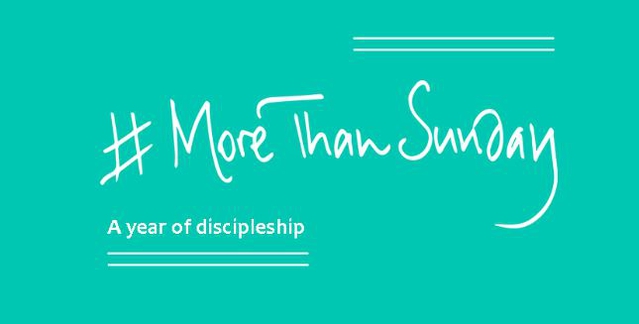 “The fundamental business of life is worship. At the root of all your being, your intellectual studies, the games you play, whatever it is, the impulse to do them well is and ought to be understood as being an impulse towards God, the source of all that is excellent. All life ought to be worship; and we know quite well there is no chance it will be worship unless we have times when we have worship and nothing else.” Archbishop William Temple (1881–1944) ‘God of Justice, open our eyes to see you in the face of those in poverty.
Open our ears to hear you in the cries of those exploited.
Open our mouths to defend you in public as well as in private deeds.
Remind us that what we do to the least ones, we do to you.’ Amen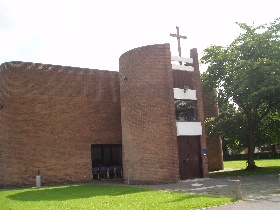 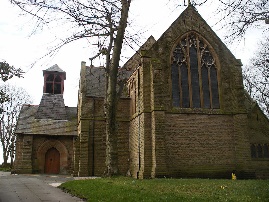 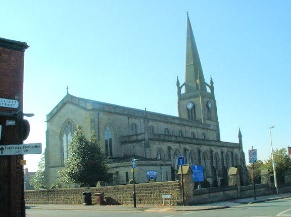 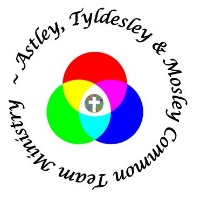 Key DatesPlease do not forget! 1. More than Sunday - a year of discipleship. For monthly inspiration and ideas, sign up at: www.manchester.anglican.org/more-than-Sunday/2. Julian's Licensing as Vicar of Astley Bridge and AD of Walmsley Deanery: Wednesday 17th July at 7.30pm3. Martin's Licensing as Area Dean of Leigh Deanery: Sunday 21st July at 6.00pm                     at St George's, Tyldesley4. Coffee and Cake at the Rectory: Saturday 27th July, 2-4pm. Sign-up sheets in each church.Service DiaryPlease forward information for August to atmcteamclerk@gmail.com by Monday 22 July 2019Please forward information for August to atmcteamclerk@gmail.com by Monday 22 July 2019St StephenSt GeorgeSt JohnSun 30 June 6.30pm.Trinity 2“Praise On” with Helen Bolton, of ‘Christians Against Poverty’Tues 2 JulyPlace of Welcome10.00am-12.00Wed 3 JulyHoly Communion 11.30amFri 5 July Team Prayer 9.30amPlace of Welcome10.00am -12.00Sat 6 JulySummer FairIn St John’s School12noon- 3.00pmSun 7 JulyTrinity 3Morning Prayer 8.00amHoly Communion9.30amHoly Communion 8.00amAll Age Worship 10.30amMorning Worship10.00amTue 9 JulyPlace of Welcome10.00am-12.00Wed 10 JulyYear 6 Leavers Service 9.30amHoly Communion 11.30am Fri 12 July Team Prayer9.30amY6 Leavers Service (4 local schools)10.00amPlace of Welcome to follow Schools ServiceSat 13 July“Stepping Up”(Baptism Families and guests) 3.30pmSun 14 JulyTrinity 4Holy Communion8.00amHoly Communion 9.30amHoly Baptism2.30pmMorning Prayer8.00amSung Eucharist10.30amHoly Baptism12.15pmRoyal British Legion Greater Manchester County Service[All welcome but RSVP to team clerk for catering) 2.00 for/2.30pmHoly Communion10.00amTue 16 JulyPlace of Welcome10.00am-12.00Wed 17 July7.30pmRev Julian HartleyLicensing at St Paul, Astley BridgeRev Julian HartleyLicensing at St Paul, Astley BridgeRev Julian HartleyLicensing at St Paul, Astley BridgeThurs 18 JulyMeeting Point Holy Communion 1.30pmFri 19 JulyTeam Prayer 9.30amPlace of Welcome10.00amSun 21 JulyTrinity 5Morning Prayer8.00amHoly Communion9.30am         - - - >>>>Holy Communion /Healing 8.00amSung Eucharist /Healing 10.30am Licensing of Area Dean of Leigh Deanery Rev Martin B Cox 6.00pmRefreshmentsAll Age Worship10.00am<<<< - - - Tue 23 JulyPlace of Welcome10.00am-12.00Wed 24 JulyHoly Communion 11.30amFri 26 JulyTeam Prayer 9.30amPlace of Welcome10.00amSat 27 JulyCoffee and Cake at The Rectory2.00-4.00pmSun 28 JulyTrinity 6Holy Communion 8.00amHoly Communion9.30amMorning Prayer 8.00amSung Eucharist10.30amHoly Baptism12.15pmHoly Communion10.00amTue 30 JulyPlace of Welcome10.00am-12.00Wed 31 July Holy Communion 11.30amFri 2 AugustTeam Prayer 9.30amPlace of Welcome10.00amSun 5 August Trinity 7Morning Prayer 8.00amHoly Communion 9.30amHoly Communion 8.00amAll Age Worship 10.30amMorning Worship10.00amSun 1 SeptemberADVANCE NOTICE “Big Lunch” at Shakerley Community Centre